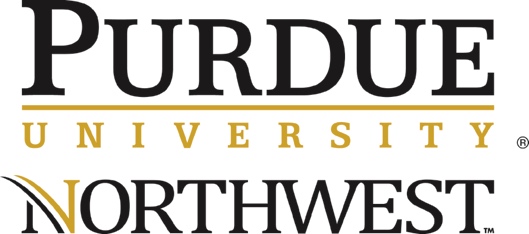 EDCI 30001 Lifelong Health and Wellness for Teachers and ChildrenSemester:  Spring 2019 Credit hours: -3-Instructor: Dr. Anastasia M. Trekles Office Location: TECH 206 (Westville), ANNX 140 (Hammond)Office Hours: Virtual office hours held every Tuesday at 6:00pm (http://purdue.webex.com/meet/atrekles) TR 9am – 11am, 12:30pm – 2:00pm; 3:30pm-6:00pmI return emails/calls within 24-48 hours, and return completed assignments within 48-72 hours of the due dateOffice Phone: (219) 785-5734Email Address: atrekles@pnw.edu Remind.com for texting: remind.com/join/301sp19Textbook Required:  NONE (videos and articles will be provided in our course on BlackBoard)Course Description:“This course includes topics important to personal health, wellness, and disease prevention for adults and children. Students will learn about health and wellness, and how to incorporate healthy habits into their daily lives. In addition, the health and safety of children will be covered. This course concludes by considering ways in which elementary schools can provide opportunities to promote student health.” – Purdue Northwest Academic CatalogHealth can include a variety of issues, some we think of readily, and others we may not. The intention of this course is to help you identify and understand all of the potential health issues that face your future elementary students, schools, and communities. Topics that we’ll explore in this course include:Nutrition and exercisePersonal and school safetyDisease understanding and preventionDigital safety and the use of technologyEthics and bias related to health in societyAdvocating for healthy and safe behaviors for school, families, and communityThe following section pertains to university accreditation and standards- it is required that I share this with you as part of the syllabus.  However, you will find the main information for this course beginning on page 6 of this syllabus.Conceptual Framework and StandardsThe Educational LeaderThe conceptual framework that guides the preparation of future educators at Purdue University Northwest (PNW) is called The Educational Leader. Learn. Lead. Inspire.  These are the values of the educator preparation programs at PNW where candidates are prepared to assume complex educational roles inside and outside of traditional educational environments. Following is the PNW educator preparation program mission:To re-imagine and change education by creating opportunities for students, candidates, families, educators and our local communities.Core course objectives – Indiana Academic StandardsThis course is organized around the Indiana Academic Standards for Health and Wellness Education (grades K-6), which are further adapted from the National Health Education Standards. With these standards as our overarching goals for your learning in this course, several specific learning objectives fall within each goal, forming our units of instruction for the semester. Program Standards for the Elementary Education ProgramACEI - Association for Childhood Education International Program Standards for Elementary Teacher PreparationThis course addresses the following ACEI standards through the development of the Health Lesson Unit.Standard 1.0: Development, Learning, and Motivation--Candidates know, understand, and use the major concepts, principles, theories, and research related to development of children and young adolescents to construct learning opportunities that support individual students’ development, acquisition of knowledge, and motivation.Standard 2.6: Health education--Candidates know, understand, and use the major concepts in the subject matter of health education to create opportunities for student development and practice of skills that contribute to good health;Standard 2.7: Physical education--Candidates know, understand, and use—as appropriate to their own understanding and skills—human movement and physical activity as central elements to foster active, healthy life styles and enhanced quality of life for elementary students;Standard 3.1: Integrating and applying knowledge for instruction—Candidates plan and implement instruction based on knowledge of students, learning theory, connections across the curriculum, curricular goals, and community;Standard 3.2: Adaptation to diverse students—Candidates understand how elementary students differ in their development and approaches to learning, and create instructional opportunities that are adapted to diverse students;TaskStreamThis course, as part of your Education program, will include an assignment that must be submitted to your TaskStream portfolio. If you do not have your TaskStream account activated yet, you may find out details at https://academics.pnw.edu/education/current/taskstream/. The final submission of the Health Lesson Unit that you will develop in this course will be submitted to your TaskStream portfolio for students in all programs. Grading Policy:Your course grade will be determined by your performance in discussions, quizzes, and assignments. Something is due each week in this course. See below for a breakdown of total course points possible. The grade is calculated using the following scale in percentages (total points = 290)Late Policy and Incompletes:Unless specified otherwise, assignments and discussions are due by midnight on the specified deadline.Discussion: Late discussions are NOT ACCEPTED in this course. This is due to the nature of discussion as a dialogue between multiple members of the class. Late entries do not allow others to respond to your posts and take in what you are contributing to the conversation. Assignments: Late projects will automatically be penalized 50% of the total possible points if submitted after the announced due date and time. Late assignments can be accepted up to one week after the due date. Late assignments are not accepted during Finals Week. Assignments turned in more than a week after the due date will NOT be accepted and a grade of "0" will be assigned.Special Circumstances: Everyone experiences extenuating circumstances at one time or another, such as accidents, illnesses, and other misfortunes. Should such a situation happen to you during the semester that impairs your ability to complete work on time, be sure to discuss it with me as soon as possible. Late work may be accepted without penalty under certain circumstances, but it is your responsibility to bring the necessary information to me in a timely fashion. Incomplete Grades: Incomplete grades can be granted at the end of a semester if extreme circumstances have prevented you from completing your coursework. However, in order to qualify for an Incomplete grade in my class, you must have completed at least 75% of the course work, and your grade must be a B or higher at the time you request an Incomplete. If either of those circumstances do not apply, I will not grant the Incomplete.If you are having difficulties of any kind and need to discuss options, including taking an Incomplete, please speak with me as soon as possible. Each situation will be treated on an individual basis.System Outage Statement: In the event that Blackboard is “down” due to an unexpected system-wide outage during a scheduled assignment submission deadline or quiz, you should use your regular PNW email to communicate with the instructor and submit any assignment that is due as an attachment. It is recommended that you sign up for our Remind.com notifications in order to stay in touch with the instructor and classmates via text message. Netiquette Policy: In an online course such as this one, it is important to be courteous and considerate of others when posting/responding to emails, discussion posts, and other forms of communication.  Please refer to the following links for additional information:http://www.screencast.com/t/7vMQOMMeABrCSoftware and Hardware RequiredThings you definitely need:Computer with Internet accessAccess to digital microphone for recording Flipgrids and Seesaw content (can be with your smartphone)The university maintains a list of recommended software for all students at https://www.pnw.edu/learning-technologies/student-software/. Details:This course requires the use of a computer with Internet access – this can be any Windows or Mac-based system. Google Chromebooks may also be sufficient, although some apps may be limited on Chromebooks. A microphone is required for this course - most laptops already have a microphone built in, or you may use cell phone earbuds, or purchase a microphone with earphones/headset for less than $10-15 at most stores. You may generally find everything you need on campus in the student labs that are available, and in the use of the wi-fi network with your own laptop or other equipment. Your phone might work as well, particularly for Flipgrid.A camera is encouraged but not necessarily required for this course. Flipgrid is a video-based system, but you may talk from off-camera if you prefer not to be visible. Seesaw also features video or audio options to be used at the student’s discretion. Again, the apps are available for your smartphone or tablet devices. If you have questions about the use of Flipgrid or Seesaw for this course, please contact the instructor ASAP. You may wish to use Microsoft Office (any version 2007 or above will work) during this course. Google Drive (http://drive.google.com) is a reasonable alternative and integrates well with Seesaw. You may prefer Google for this course.Getting Office: If you do not have Office 2007 or above and would like it, you may get this software for FREE as a Purdue student at http://www.itap.purdue.edu/shopping/software/product/office365.html. You must register with Microsoft using your BlackBoard username @purdue.edu (NOT @pnc.edu). In other words, if your name is John Smith and your username is jsmith78, enter your email as jsmith78@purdue.edu when registering. Google Drive is integrated with your PNW email account – simply log in with your PNW credentials to access your Drive. Tech SupportThis course contains a SIGNIFICANT online component. While your instructors are here to help you do the best you can, it is ultimately up to you to take responsibility and initiative to completed your Web-based work. In order to be successful in this course, it is essential that you are comfortable with navigating and using the general tools within a course in Blackboard (email, discussion post, submitting an assignment, etc.).  If you are new to using Blackboard Learn or need additional support, it is very important that you proceed through the “Student Help” tab from the main menu in this course.  In addition, you can always access the PNW student website for support with Blackboard, Microsoft Office, and general distance education success tips at: http://www.pnw.edu/learning-technologies   If you are unable to access your Blackboard course or have other technical issues with log-in, etc., contact the Helpdesk at (219)785-5511 or 219-989-2888. Note that any system outage that impacts our ability to meet course deadlines will be dealt with on a case-by-case basis, and actions may include extension of due dates due to uncontrollable outage circumstances.PrivacyThis course will ask you to sign up for several free Internet accounts. You may wish to review privacy policies associated with these accounts on your own. Note that each of these sites has been reviewed by the instructor and deemed to be safe, useful tools that can benefit any educator. BlackBoard – while PNW’s BlackBoard is hosted by the West Lafayette campus, all privacy information related to your use of the system is included here: http://www.blackboard.com/legal/privacy-policy.html. Google – your PNW account is a Google Apps account, allowing you to access Google Drive (http://drive.google.com) and Google Classroom (http://classroom.google.com) without a separate login. Google Privacy information is located at https://policies.google.com/privacy. Flipgrid – Flipgrid is a free service that we will use for discussions this semester. Their privacy policies are located at https://legal.flipgrid.com/privacy.html. Office 365 – again, your PNW account will be able to access Office 365 as per the above instructions. You can review the privacy information from Microsoft at https://products.office.com/en-us/business/office-365-trust-center-privacy. Seesaw – a major component of this course is your Seesaw portfolio, which you’ll use to create most of the projects. Privacy information is located at http://web.seesaw.me/privacy.  Remind – not required, but allows us to all stay in better communication. See https://www.remind.com/trust-safety for privacy information. AccessibilityThe software used in this course is as accessible as possible, although there are some limitations in some apps. Please be aware that if you have a severe problem with any of the apps in this course, you may contact the instructor to find a reasonable alternative product. You may wish to use the WAVE evaluation tool to evaluate any website for accessibility, particularly if you use a screen reader to access online content. Consult http://wave.webaim.org. More accessibility informationBlackBoard: http://www.blackboard.com/accessibility.htmlMicrosoft: https://www.microsoft.com/en-us/accessibility  Google: https://www.google.com/accessibility/ FlipGrid: https://help.flipgrid.com/hc/en-us/articles/115004848574-Flipgrid-is-Accessible-for-Everyone Seesaw: https://help.seesaw.me/hc/en-us/articles/204687495-What-platforms-and-operating-systems-does-Seesaw-support-  Remind: https://help.remind.com/hc/en-us/articles/201342445-What-is-Remind- AttendanceActive participation is essential to successful completion of this course. Whether you are in an online or hybrid section of this course, you are expected to check into the course at least twice per week in BlackBoard, Students in any hybrid section of the course are also expected to come to each class meeting unless another arrangement is made between student and instructor. In addition, Federal Regulations on Title IV financial aid require all faculty to document a last date of attendance for students that are not attending classes. This includes your attendance as tracked in BlackBoard participation If a student misses more than 2 consecutive classes or one week of participation that is not approved by the instructor, then the student’s name will be sent to the Student Success Center’s “Early Alert Program”.Virtual Live Meetings and Extra CreditYou are welcome to join in LIVE at http://purdue.webex.com/meet/atrekles on Tuesdays starting at 6:00pm (Central). This session will go over the week’s assignments and events, provide a little bit of background, and sometimes even feature a guest speaker. These are intended to fun, relatively informal sessions intended to give you want you need in terms of information to be successful from week to week. (NOTE: If you have audio trouble, you can try the phone connection at US TOLL FREE +1-855-282-6330, access code 643 943 730, instead of using your computer’s audio.)Of course, not everyone can make this time, so note that all live sessions will be recorded and posted in our BlackBoard course under the menu item “Class Recordings”. Attending these sessions live or watching and sending me a 1-2 paragraph reflection of what you learned will earn you extra credit! For each session you attend or write about, you can earn 5 extra credit points, for a maximum of 25 points total (5 sessions). It’s a really good idea to try this, as it’s not only informative, but also can boost your grade!Email:          You are expected to regularly check your email for this course by accessing your PNW email. In order to stay on top of your coursework, it is not just recommended but required that you check-in to the course at least a few times per week, and also check your PNW email accounts often. Email will not be sent to other email addresses you may use personally. Remind.com is also available as a communication option – this is not required and is an opt-in service, but it does allow us to communicate freely via text message from your phone. Remind.com is a free service that always keeps your personal information private and secure. 	I will respond to your email (or Q&A Discussion postings) within 24 hours during weekdays and within 24-48 hours over weekends/holidays.  The same is expected of you when responding to me or to your fellow classmates.  Announcements:At least once weekly throughout the semester I will be delivering important information/reminders via the Announcements tool in Blackboard.  This is another reason why it is extremely important to check into your course frequently, as you do not want to miss anything.Discussions: A large percentage of your total grade is awarded according to your participation in the course discussions via Flipgrid. This service allows us to share videos and text in response to the various prompts in this course.  In order to earn the full amount of points possible, please see the expectations and grading rubric below.*Class participation is an important expectation of this course. You are expected to offer comments, questions, and replies to the discussion questions that have been posted for each module as well as to classmate postings in Flipgrid. You are expected to actively participate in EACH module's discussion REGULARLY throughout the semester. My role as the instructor is to observe and facilitate.I will be viewing all videos and I will respond to each of you, but I also encourage you to assist each other and be resourceful rather than to “wait” for my response or solely rely on me to guide the discussions.  You may work ahead on the discussion boards but posting on past week's boards will not allow for stimulating and timely discussions with your classmates.Evaluation of Discussions:Postings will be evaluated on the quality of the postings and the degree to which the postings promote discussion among classmates. Participation in all boards is required and postings will be evaluated per board on the below scale. Students can earn additional “bonus” points (up to 8 points) at the end of the semester by exhibiting exemplary effort to engage classmates in critical thought-provoking discussions.  Discussion scoring criteria for Flipgrids:Counseling Services: Purdue University Northwest is committed to supporting and advancing the mental health and well-being of our PNW students. During the course of their academic careers, students often experience personal challenges that contribute to barriers in learning, such as drug/alcohol problems, strained relationships, chronic worrying, persistent sadness or loss of interest in enjoyable activities, family conflict, grief and loss, domestic violence, difficulty concentrating, problems with organization, procrastination and/or lack of motivation. Students also sometimes come to college with a history of learning difficulties (e.g., any form of special education), experience difficulties succeeding in a particular subject (e.g., math, reading), or have experienced some form of trauma be it emotional or physical (e.g., head injury). These mental health concerns can lead to diminished academic performance and can interfere with daily life activities.  If you or someone you know has a history of mental health concerns or if you are unsure and would like a consultation, a variety of confidential services are available. The Counseling Center is located in Gyte 05 in Hammond and TECH 157 in Westville. You can also reach us at (219) 989-2366 or on the Counseling website. National Suicide Prevention Hotline at (800) 273-TALK or on the web.Course Evaluations: Students are highly encouraged to complete the online evaluation for the course at the end of the semester. These survey results provide valuable information to the professor. You may also be asked to provide feedback throughout the semester as well, in order to better serve you and future students. Please feel free to share your feelings about the course at any time. ADA Statement:The Americans with Disabilities Act (ADA) is a federal anti-discrimination statute that provides comprehensive civil rights protection for persons with disabilities.  Among other things, this legislation requires that all students with disabilities be guaranteed a learning environment that provides for reasonable accommodation of their disabilities.  If you have a disability requiring an accommodation, please inform the instructor.  For additional information, refer to: http://www.pnw.edu/access  Students who may need accommodations to address barriers caused by documented disabilities under the Americans with Disabilities Act or Section 504 of the Rehabilitation Act need to register with the Disability Access Center (DAC) to receive accommodations. To request and receive accommodations, students schedule an appointment with the DAC to initiate review and approval of supporting documentation showing their disability, the barriers it causes, and the recommended accommodations. If documentation is approved, the DAC will email a letter to the student’s current semester faculty members outlining the accommodations needed to ensure accessibility. Accommodations will be provided from the date the letter originates from the DAC. It is important to register as soon as possible as accommodations are not retroactive. The DAC is located at the Hammond campus in the Student Union & Library Building (SUL) 341 and Westville in the Technology Building (TECH) 101. The DAC can be reached at (219) 989-2455 or emailing: dac@pnw.edu. DAC website.Emergencies:An information sheet, with instructions for various types of possible emergencies, is posted in each room on campus. These emergencies include criminal activity, severe weather, fire, medical emergencies, and noises sounding like gunshots.  Students are strongly encouraged to review this instruction sheet carefully and acquaint themselves with these important guidelines. PNW will hold annual drills to prepare for emergencies such as severe weather, active shooter and fire. It is strongly encouraged that all students participate in these drills in an effort to strengthen our emergency preparedness efforts.Honors:This course offers the ability to create “stacked” course projects as part of the Honors program. If you are unfamiliar with the Honors College at PNW, you are encouraged to learn more about it and apply if you meet the criteria: http://academics.pnw.edu/honors Academic Integrity:All students should aspire to high standards of academic honesty. This class encourages cooperation and the exchange of ideas. However, students are expected to do original work, to do their own work except for group projects, and to properly reference sources when using information from others. Any instance of academic dishonesty will result in failure of the assignment in question. More than one instance will result in failure of the course. Please see http://www.pnw.edu/dean-of-students/academic-integrity-and-honor-code/ PNW code of conduct statement“Dishonesty in connection with any University activity; cheating, plagiarism, or knowingly furnishing false information to the University are examples of dishonesty. 
The commitment of the acts of cheating, lying, stealing, and deceit in any of their diverse forms (such as the use of ghost-written papers, the use of substitutes for taking examinations, the use of illegal cribs, plagiarism, and copying during examinations) is dishonest and must not be tolerated. 
Moreover, knowingly to aid and abet, directly or indirectly, other parties in committing dishonest acts is in itself dishonest” (University Senate Document 72-18, December 15, 1972). NondiscriminationPurdue University Northwest prohibits discrimination against any member of the University community on the basis of race, religion, color, sex, age, national origin or ancestry, genetic information, marital status, parental status, sexual orientation, gender identity and expression, disability, or status as a veteran. Any student who believes they have witnessed or experienced discrimination are encouraged to report the incident to the Office of Equity, Diversity & Inclusion in Lawshe 231, Hammond or call (219) 989-2337 or in Schwarz 25, Westville or call (219) 785-5545. Additional information can be found on the Diversity website.All assignments/quizzes for the week must be submitted to the appropriate place in Blackboard by 11:00 p.m. Central time on Sunday of the Week noted. (Note- the Blackboard Learn system is on West Lafayette time- which is an hour ahead.)See next page:COURSE INFORMATIONIndiana Academic StandardsINTASC Teacher Preparation StandardsUnit ObjectivesAssessmentStandard 1: Students will comprehend concepts related to health promotion and disease prevention to enhance health. 4(j) The teacher understands major concepts, assumptions, debates,processes of inquiry, and ways of knowing that are central to thediscipline(s) s/he teaches.Engage in self-study on healthy and unhealthy habits through reflective writing and speaking. Discuss important issues related to health promotion and disease prevention observed in your community. Flipgrid 1 – Introduce yourself, and tell us about you, your health habits, and thoughts on this classSelf-study – My health: A reflection on self and environmentStandard 2: Students will analyze the influence of family, peers, culture, media, technology, and other factors on health behaviors. 2(d) The teacher brings multiple perspectives to the discussionof content, including attention to learners’ personal, family, andcommunity experiences and cultural norms.4(b) The teacher engages students in learning experiences in thediscipline(s) that encourage learners to understand, question, andanalyze ideas from diverse perspectives so that they master the content.Discuss the influences of family, community, culture, media, and technology use on your life through the use of a reflective journal describing your observations over a three-day period. Explore the influence that culture and society have on our health, including mental health, physical well-being, and nutrition choices. Flipgrid 2 – Assessing our society and health issues3-Day journal – what you observe in the world around youStandard 3: Students will demonstrate the ability to access valid information, products, and services to enhance health. 4(k) The teacher understands common misconceptions in learning thediscipline and how to guide learners to accurate conceptual understanding.5(j) The teacher understands how current interdisciplinary themes (e.g., civic literacy, health literacy, global awareness) connect to thecore subjects and knows how to weave those themes into meaningfullearning experiences.9(i) The teacher understands how personal identity, worldview, andprior experience affect perceptions and expectations, and recognizeshow they may bias behaviors and interactions with others.Research and summarize at least one scientific study related to health issues and trends.Compare and contrast scientific studies to popular discussions and presentations of health products and information. Flipgrid 3 – share a studyComparison time – compare your study to popular health media and identify the issues or misconceptionsStandard 4: Students will demonstrate the ability to use interpersonal communication skills to enhance health and avoid or reduce health risks. 4(b) The teacher engages students in learning experiences in thediscipline(s) that encourage learners to understand, question, andanalyze ideas from diverse perspectives so that they master the content.4(d) The teacher stimulates learner reflection on prior contentknowledge, links new concepts to familiar concepts, and makesconnections to learners’ experiences.Discuss how to avoid health and safety risks and enhance health within an area of your choosing. Develop a short lesson plan that allows students to explore healthy behaviors and risk avoidance through active, problem-based learning methods, such as a skit or role play. Flipgrid 4 – safety and health risks – assessing your students and the issues they faceLesson Unit Step 1 – Health Lesson (choose your topic – you will use this topic and build on this unit over the course of the semester)Standard 5: Students will demonstrate the ability to use decision-making skills to enhance health. 3(p) The teacher is committed to supporting learners as they participatein decision-making, engage in exploration and invention, workcollaboratively and independently, and engage in purposeful learning.4(c) The teacher engages learners in applying methods of inquiry andstandards of evidence used in the discipline.Discuss the choices that face students and their families related to healthy behaviors. Design a flowchart or tool that can be used to help students make better choices with regard to their health. Flipgrid 5 – Making good health decisionsLesson Unit Step 2 – Physical Education Lesson (as part of your thematic unit you started in Step 1)Standard 6: Students will demonstrate the ability to use goal-setting skills to enhance health. 3(j) The teacher knows how to help learners work productively andcooperatively with each other to achieve learning goals.6(m) The teacher knows when and how to engage learners inanalyzing their own assessment results and in helping to set goals fortheir own learning.Set specific, attainable, and measurable goals for healthy behaviors, such as eating better, getting more sleep, practicing mindfulness, or exercising regularly. Develop a lesson intended to help students set and meet personal goals for healthy behaviors, with strategies and rationales for continual improvement. Flipgrid 6 – practicing our SMART goals for ourselves - how will you meet your goals?Lesson Unit Step 3 – Putting it all together – capstone project activity for the unitStandard 7: Students will demonstrate the ability to practice strategies and skills to enhance personal health and reduce health risks. 4(c) The teacher engages learners in applying methods of inquiry andstandards of evidence used in the discipline.4(d) The teacher stimulates learner reflection on prior contentknowledge, links new concepts to familiar concepts, and makesconnections to learners’ experiences.Identify strategies for improving health and reducing risks within an area of your choice, such as reducing stress, improving mental well-being, or exercising regularly. Flipgrid 7 – Strategies for reducing risk and dealing with difficult topicsStandard 8: Students will demonstrate the ability to advocate for personal, family, and community health. 3(a) The teacher collaborates with learners, families, and colleaguesto build a safe, positive learning climate of openness, mutual respect,support, and inquiry.3(m) The teacher knows how to use technologies and how to guidelearners to apply them in appropriate, safe, and effective ways.6(e) The teacher engages learners in multiple ways of demonstratingknowledge and skill as part of the assessment process.Discuss the issues facing students, families, and schools regarding health, safety, and mental health. Design and publish a short public service announcement related to the health issues you’ve explored previously, intended to help students, families, or the community in making better health choices, or avoiding health risks.   Flipgrid 8 – reflection on the community, issues facing schools and families, and what teachers can do to helpPutting it all together – design a PSA as an example for students to follow in presenting their own complete set of goals and strategies for achieving better healthProgram StandardsAssessment MeasuresTeacher PerformanceTeacher PerformanceINTASC 4: The teacher understands the central concepts, tools of inquiry, and structures of the discipline(s) he or she teaches and creates learning experiences that make these aspects of the discipline accessible and meaningful for learners to assure mastery of the content.4(a) The teacher effectively uses multiple representations andexplanations that capture key ideas in the discipline, guide learnersthrough learning progressions, and promote each learner’sachievement of content standards.4(b) The teacher engages students in learning experiences in thediscipline(s) that encourage learners to understand, question, andanalyze ideas from diverse perspectives so that they master the content.4(c) The teacher engages learners in applying methods of inquiry andstandards of evidence used in the discipline.4(d) The teacher stimulates learner reflection on prior contentknowledge, links new concepts to familiar concepts, and makesconnections to learners’ experiences.4(e) The teacher recognizes learner misconceptions in a disciplinethat interfere with learning, and creates experiences to build accurateconceptual understanding.4(f) The teacher evaluates and modifies instructional resourcesand curriculum materials for their comprehensiveness, accuracy forrepresenting particular concepts in the discipline, and appropriatenessfor his/her learners.4(g) The teacher uses supplementary resources and technologieseffectively to ensure accessibility and relevance for all learners.Lesson unitFlipgrid discussionsINTASC 5: The teacher understands how to connect concepts and use differing perspectives to engage learners in critical thinking, creativity, andcollaborative problem solving related to authentic local and global issues.5(a) The teacher develops and implements projects that guidelearners in analyzing the complexities of an issue or question usingperspectives from varied disciplines and cross-disciplinary skills (e.g.,a water quality study that draws upon biology and chemistry to look atfactual information and social studies to examine policy implications).5(b) The teacher engages learners in applying content knowledge toreal world problems through the lens of interdisciplinary themes (e.g., financial literacy, environmental literacy).5(e) The teacher develops learners’ communication skills in disciplinary and interdisciplinary contexts by creating meaningful opportunitiesto employ a variety of forms of communication that address varied audiences and purposes.Lesson unitFlipgrid discussionsINTASC 6: The teacher understands and uses multiple methods of assessmentto engage learners in their own growth, to monitor learner progress,and to guide the teacher’s and learner’s decision making.6(a) The teacher balances the use of formative and summativeassessment as appropriate to support, verify, and document learning.6(b) The teacher designs assessments that match learning objectiveswith assessment methods and minimizes sources of bias that candistort assessment results.Lesson unitFlipgrid discussionsINTASC 7: The teacher plans instruction that supports every student in meeting rigorous learning goals by drawing upon knowledge of content areas, curriculum, cross-disciplinary skills, and pedagogy, as well as knowledge of learners and the community context.7(a) The teacher individually and collaboratively selects and createslearning experiences that are appropriate for curriculum goals andcontent standards, and are relevant to learners7(b) The teacher plans how to achieve each student’s learning goals,choosing appropriate strategies and accommodations, resources, andmaterials to differentiate instruction for individuals and groups of learners.Lesson unitFlipgrid discussionsINTASC 8: The teacher understands and uses a variety of instructional strategies to encourage learners to develop deep understanding of content areas and their connections, and to build skills to apply knowledge in meaningful ways.8(e) The teacher provides multiple models and representations ofconcepts and skills with opportunities for learners to demonstrate theirknowledge through a variety of products and performances.Seesaw 1-3 Lesson unitFlipgrid discussionsSeesaw 1-3 Lesson unitFlipgrid DiscussionsTeacher KnowledgeTeacher KnowledgeINTASC 44(j) The teacher understands major concepts, assumptions, debates,processes of inquiry, and ways of knowing that are central to thediscipline(s) s/he teaches.4(k) The teacher understands common misconceptions in learning thediscipline and how to guide learners to accurate conceptual understanding.4(m) The teacher knows how to integrate culturally relevant content tobuild on learners’ background knowledge.4(n) The teacher has a deep knowledge of student content standardsand learning progressions in the discipline(s) s/he teaches.Seesaw 1-3 Lesson unitFlipgrid DiscussionsINTASC 55(j) The teacher understands how current interdisciplinary themes(e.g., civic literacy, health literacy, global awareness) connect to thecore subjects and knows how to weave those themes into meaningfullearning experiences.Seesaw 1-3 Lesson unitFlipgrid DiscussionsINTASC 66(j) The teacher understands the differences between formative andsummative applications of assessment and knows how and when touse each.Lesson unitINTASC 77(g) The teacher understands content and content standards and howthese are organized in the curriculum.7(h) The teacher understands how integrating cross-disciplinary skills ininstruction engages learners purposefully in applying content knowledge.Lesson unitINTASC 88(l) The teacher knows when and how to use appropriate strategies todifferentiate instruction and engage all learners in complex thinking andmeaningful tasks.8(n) The teacher knows how to use a wide variety of resources,including human and technological, to engage students in learning.Lesson unitFlipgrid DiscussionsTeacher DispositionsTeacher DispositionsINTASC 4:4(o) The teacher realizes that content knowledge is not a fixed body of facts but is complex, culturally situated, and ever evolving. S/he keepsabreast of new ideas and understandings in the field.4(p) The teacher appreciates multiple perspectives within the disciplineand facilitates learners’ critical analysis of these perspectives.4(q) The teacher recognizes the potential of bias in his/herrepresentation of the discipline and seeks to appropriately addressproblems of bias.Seesaw 1-3 Lesson unitFlipgrid DiscussionsINTASC 5:5(s) The teacher values flexible learning environments that encouragelearner exploration, discovery, and expression across content areas.Lesson unitFlipgrid DiscussionsINTASC 6:6(r) The teacher takes responsibility for aligning instruction andassessment with learning goals.Lesson unitINTASC 7:7(n) The teacher respects learners’ diverse strengths and needs and iscommitted to using this information to plan effective instruction.7(o) The teacher values planning as a collegial activity that takesinto consideration the input of learners, colleagues, families, and thelarger community.7(q) The teacher believes that plans must always be open to adjustmentand revision based on learner needs and changing circumstances.Seesaw 1-3 Lesson unitFlipgrid DiscussionsINTASC 8:8(s) The teacher values flexibility and reciprocity in the teachingprocess as necessary for adapting instruction to learner responses,ideas, and needs.Lesson unitFlipgrid DiscussionsTechnology IntegrationTechnology IntegrationISTE 2.c Model for colleagues the identification, exploration, evaluation,curation and adoption of new digital resources and tools forlearning.Flipgrid DiscussionsISTE 3.b Establish a learning culture that promotes curiosity and criticalexamination of online resources and fosters digital literacy andmedia fluency. Flipgrid DiscussionsLesson UnitISTE 5.a Use technology to create, adapt and personalize learningexperiences that foster independent learning andaccommodate learner differences and needs.5.b Design authentic learning activities that align with contentarea standards and use digital tools and resources to maximizeactive, deep learning.Seesaw 1-4Lesson UnitISTE 6.a Foster a culture where students take ownership of their learninggoals and outcomes in both independent and group settings.Flipgrid DiscussionsLesson UnitDiversity From “Conceptualizing mindfulness—mindlessness in intercultural interactions” Spencer-Oatey, H. (2014).Diversity From “Conceptualizing mindfulness—mindlessness in intercultural interactions” Spencer-Oatey, H. (2014).Seek Information:  Students seek input, opinions, and clarification from othersFlipgrid DiscussionsReasons from a positive perspective: Students present thoughts, ideas, input, and opinions from a perspective of what is available and possible.Flipgrid DiscussionsSeesaw 1-3Perceives multiple perspectives: Students view situations, conditions, and data from multiple orientations, and consider alternative viewpoints and courses of actionFliprgrid DiscussionsSeesaw 1-3Uses participative language: Students verbalize thoughts, reasons, suggestions, and information using conditional terminology, and thus create discussion environments that allow for differing views and opinionsFliprgid DisucssionsLesson UnitCOURSE REQUIREMENTS/ EXPECTATIONSAssignmentPointsAssignments (7)210 pts.(Seesaw 1,2,3 = 20 pts; Seesaw 4, 5, 6 = 30 pts; Seesaw 7 = 60 pts)Online Discussions via Flipgrid (8): 80 pts.Extra credit (attendance in virtual meetings – see below under Communication and Participation)Up to 25 points possible GradeMinimum Points Necessary (out of 290) 98%+ - A+284.297%-93% - A269.792%-90% - A- 26189%-88% - B+255.287%-83% - B240.782% - 80% - B-23279%-78% - C+226.277%-73% - C211.772% - 70% - C-20369%-68% - D+197.267%-63% - D182.762% - 60% - D-174FBelow 174TECHNOLOGY REQUIREMENTS AND SUPPORTCOMMUNICATION AND PARTICIPATION Unacceptable – 0 pts Beginning - .5 ptsDeveloping – 1 ptsProficient – 2 ptsContent (2 points)Postings present no specific viewpoint and no supporting examples are provided.Postings present a specific viewpoint but lack supporting examples.Postings present a specific viewpoint that is substantiated by supporting examples.Postings present a focused and cohesive viewpoint that is substantiated by effective supporting examples.Thoroughness (2 points)Postings answer none of the questions posted in the discussion prompt.Postings thoroughly answer one of the questions posted in the discussion prompt.Postings thoroughly answer some of the questions posted in the discussion prompt.Postings thoroughly answer all the questions posted in the discussion prompt.Creativity (2 points)Postings are written in a half-hearted, disjointed manner that reflects no awareness of effective communication.Postings are brief and unimaginative, and reflect minimal effort to connect with the audience.Postings are generally well written with some attempts made to stimulate dialogue and commentary.Postings are creatively and fluently written to stimulate dialogue and commentary.Mechanics and Speaking (2 points)Speaks incoherently, or speaks for less than 30 seconds. Writes with numerous major errors in grammar, capitalization, punctuation and spelling. (More than 5 errors)Speaks with major difficulties in others’ ability to understand, or speaks for no more than one minute. Writes with major errors in grammar, capitalization, punctuation and spelling.(3 - 4 errors)Speaks well, but may not provide complete thoughts or may be difficult to fully understand. Video may be no more  than 90 seconds in length. Writes with minor editing errors in grammar, capitalization, punctuation, and spelling. (1-2 errors)Speaks well and cogently, and speaks for at least two minutes. Writes with no errors in grammar, capitalization, punctuation, and spelling. (0 errors)Replies to Peers (2 points)No replies to peers made, OR provides openly disrespectful and negative comments.Provides comments on other students’ postings which may fail to show respect for other opinions. (1 comment)Provides comments on other students’ postings that are generally positive, respectful and add value to the discussion. (no more than 2 comments)Provides comments on other students’ postings that are consistently positive, respectful, and succinct while providing a meaningful addition to the discussion. (2 or more comments)COURSE AND UNIVERSITY PROCEDURES/POLICIESCOURSE OUTLINE/ CALENDARModuleDatesTopic/Assigned ReadingAssignments Due on Sunday by 10:59pm Central (11:59pm Eastern)Module 1Week 1: January 7-13Orientation to ClassFlipgrid video resourceFlipgrid 1 (10 pts): Introduction and Thoughts on Health - post and replies due January 13Flipgrid class code: 7627a26aFlipgrid password: edci30001Module 1Week 2: January 14-20Get to know SeesawHealth articles posted onlineSeesaw 1(20 pts): Your Health and Nutrition Self-Study due January 20Module 2Week 3: January 21-27Flipgrid video resourceHealth articles posted onlineFlipgrid 2 (10 pts): - Society and Health post and replies due January 27Module 2Week 4: January 28-February 3Health articles posted onlineSeesaw 2 (20 points) - Three-Day Health Influence Observation Journal due February 3Module 3Week 5: February 4-10Flipgrid video resourceFlipgrid 3 (10 pts): Share a Study post and replies due February 10Tuesday guest speaker: Dr. Scott Simerlein on medical research and alternative medicineModule 3Week 6: February 11-17Health articles posted onlineResearch and find your own sources for comparison Seesaw 3 (20 pts): Comparing Science to Popular Culture - Google Classroom due February 17Tuesday guest speaker: Tony McCrovitz on Stress, Anxiety, and Mental HealthModule 4Week 7: February 18-24Flipgrid video resourceFlipgrid 4 (10 pts): Safety and Health Risks - post and replies due February 24Tuesday guest speaker: Marianne Curia on health and safety, with info about upcoming suicide prevention training workshop (where you can get certified and get credit!)Module 4Week 8: February 25-March 3Health articles posted onlineLesson planning resourcesSeesaw 4 (30 pts): Lesson Plan Part 1, Objectives and Standards, due March 3Module 5Week 9: March 4-10Flipgrid video resourceFlipgrid 5(10 pts): Kids and Exercise - post and replies due March 10Tuesday guest speaker: Kim Strobel, education expert and "happiness coach"Module 5March 11-17SPRING BREAK - Have fun!Module 6Week 10: March 18-24Health articles posted onlineLesson planning resourcesSeesaw 5(20 pts): Lesson Plan, Part 2, Activities due March 24Tuesday guest speaker: Dr. Matt Thacker, DC, CCWFN, Adjusting to Health ChiropracticModule 6Week 11: March 25 - 31Flipgrid video resourceFlipgrid 6(10 pts) Setting SMART Goals for Ourselves - post and replies due March 31Tuesday guest speaker: Amelia Wilson, licensed nutritionist and PNW professor on nutrition and making healthy choices Module 7Week 12: April 1-7Health articles posted onlineLesson planning resourcesSeesaw 6 (30 pts) Lesson Plan, Part 3, Assessment and Management, due April 7Week 13: April 8-14Flipgrid video resourceFlipgrid 7(10 pts): Strategies for Reducing Risk and Dealing with Difficult Topics - post and replies due April 14Tuesday guest speaker: Amber Harper, BurnedInTeacher.comModule 8
Final 2 weeks of classWeek 14:
April 15-21Flipgrid video resourceFlipgrid 8(10 pts): Final Reflection - post and replies due April 21Module 8
Final 2 weeks of classWeek 15: April 22-28research as neededFinal Seesaw Lesson and Public Service Announcement (60 pts): Complete Lesson and PSA for Students due Sunday April 28Finals weekWeek 16: April 29 - May 5Finals week (no class)